КАК ИЗМЕРИТЬ КРЫШУДля того, чтобы Вы смогли реализовать проект по устройству крыши, Вам изначально необходимо точно выяснить объём предстоящих работ и средства для их выполнения. С этой целью необходимо измерить крышу и определить её ключевые конструктивные характеристики, которые будут влиять на потребность в материалах, необходимых для осуществления данного проекта. Это руководство поможет Вам определить важные точки измерений, которые необходимо определить до того, как Вы возьмётесь за калькулятор для расчёта потребности в материалах.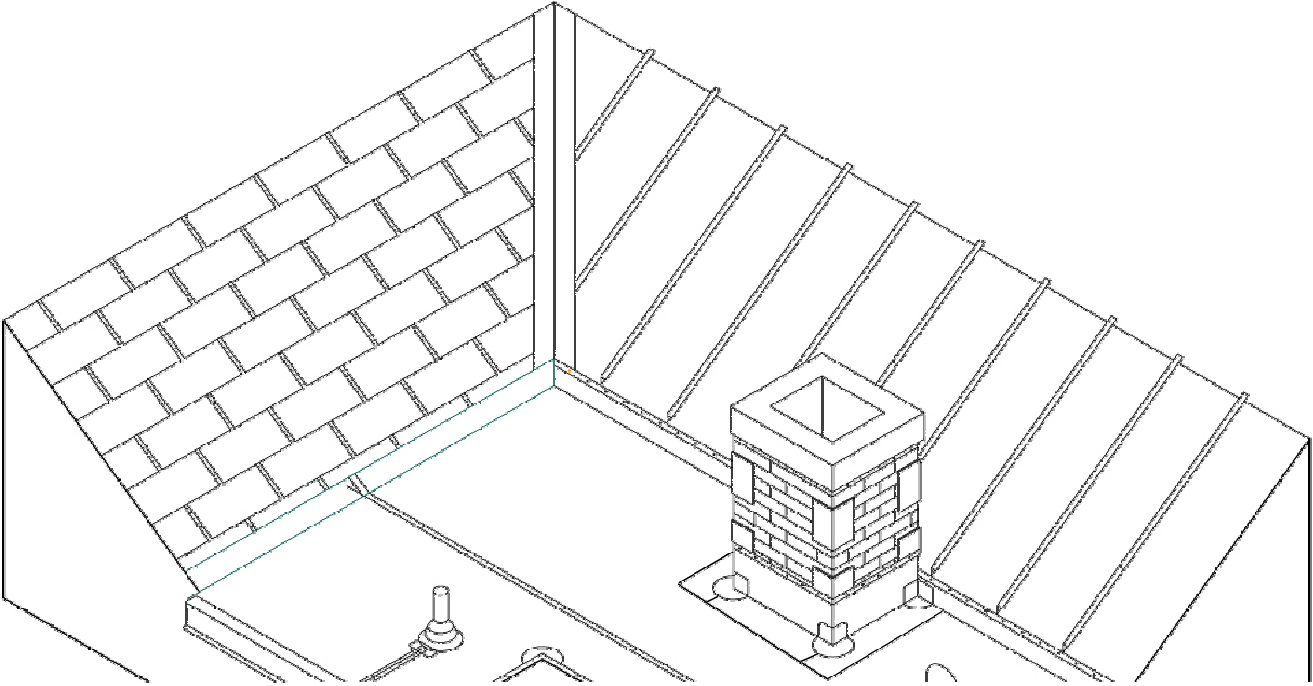 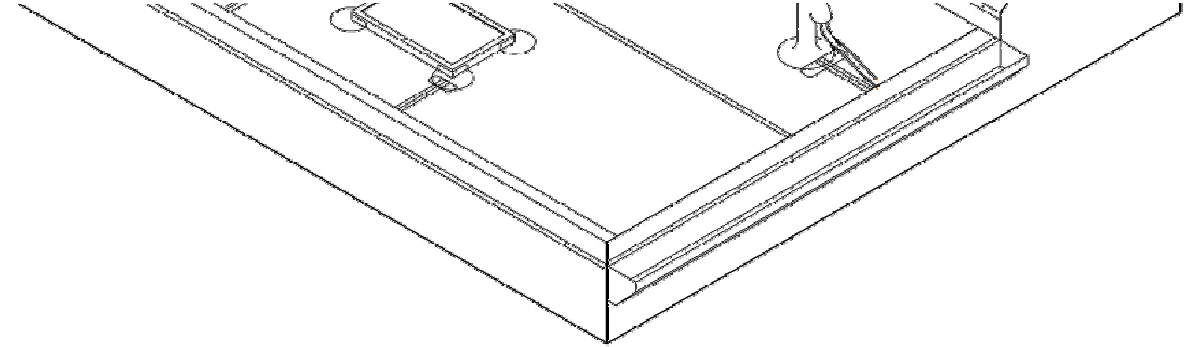 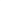 ЭСКИЗ КРЫШИСамым первым шагом при расчёте количества и видов материалов, необходимых для устройства крыши Gentite, является выполнение эскиза площади крыши. Эскиз крыши предоставит Вам организованное место для записи результатов измерений и определения конкретных узлов и условий, влияющих на потребность в материалах для данного проекта.Пустой бланк эскиза приведен в конце данного руководства для использования.РАСЧЁТ ПЛОЩАДИ КРЫШИОпределение площади крыши.Для этого замерьте длину крыши, её ширину, умножьте длину на ширину и получите площадь крыши в квадратных метрах. Если крыша имеет неправильную форму или её какие-то участки выступают за квадратный или прямоугольный профиль, то для удобства измерений разбейте её на отдельные геометрические участки, измерьте площадь каждого участка, полученные результаты суммируйте и получите общую площадь крыши в квадратных метрах.Или просто соберите все результаты измерений, введите их в калькулятор материалов Gentite, и он выполнит для Вас все арифметические подсчёты.ОПРЕДЕЛЕНИЕ И ИЗМЕРЕНИЕ УСЛОВИЙ, КОТОРЫЕ БУДУТ ВЛИЯТЬ НА ВАШУ ПОТРЕБНОСТЬ В МАТЕРИАЛАХОпределение и измерение краевых условий.Как только Вы определили площадь крыши в квадратных метрах, вам потребуется определить особенности краевых элементов крыши, так как они влияют на расчёт потребности в материалах. Ведомость материалов подлежит корректировкам с учётом наиболее общих элементов, которыми являются: края крыши с металлическими капельниками, края крыши с водосточными желобами, зона примыкания к стене и зона примыкания к гонтовой части крыши.12Примыкание к гонтовой части	            	  815													 15Край с водосточным желобом30ПРОХОДКИ НА КРЫШЕОпределение и измерение любых проходок на крыше.Компания GenTite предлагает полный ассортимент материалов для фартука кровли в зоне проходок в крыше, включая заводские металлические стаканы с фланцем для пропуска труб через крышу и пластичную гидроизоляцию. Чтобы использовать калькулятор материалов для подсчёта Вашей потребности в материалах, Вам нужно знать, сколько и каких проходок будет у Вас на крыше, если в них будет нужда, вообще.Применительно к трубам или проходкам круглого сечения Вам необходимо знать диаметр(ы) и общее число проходок.. Стаканы трубных проходок поставляются в комплекте с зажимной лентой-хомутом из нержавеющей стали. Для герметизации краёв использовать краевой герметик. Для угловых проходок, Вам нужно знать их количество, общую длину окружностей всех угловых проходок и высоту наложения гидроизоляции. Калькулятор материалов уточнит площадь крыши по количеству мембран, необходимых для гидроизоляции проходки, вычислит достаточное количество монтажного клея и герметика для гидроизоляции проходки и подсчитает нужное количество стыковочной ленты для приклеивания гидроизоляционной полосы к поверхности крыши.Пример - Угловые проходкиПример - ТрубаДиаметрВысота  Высота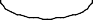 ОкружностьПЛАН РАЗМЕЩЕНИЯ КРОВЕЛЬНЫХ МЕМБРАН После того как вы определили размеры площади крыши, состояние узлов и их длину, можно теперь приступать к компоновке мембранных панелей. В наличии имеются мембранные панели с разной шириной. Поэтому, прежде, чем составлять план их размещения, Вам надо выбрать ширину панелей, которые будут использоваться. Как только Вы определились с размерами панелей, приступайте к составлению плана их размещения с учётом размеров на проектных чертежах и размерами самих панелей. С этой целью от каждого размера панели необходимо вычесть один фут (30,48 см), чтобы учесть небольшие различия в конструкции здания (отклонения от квадратной	8формы и т.п.) – например, для панели размером 10 x 25 погонных метров, принимайте размер 9 x 24 погонных метра                                                              1212Примыкание к гонтовой части    8- он будет соответствовать площади, которую должна покрывать эта панель.Примыкание к стенеВычерчивая план-схему размещения, Вы начинаете определять Ваши потребности в материалах.Этот шаг так же позволяет Вам получить нужную длину швов в линейных размерах, которая необходима для сборки крыши. Эта информация нужна для того, чтобы можно было воспользоваться калькулятором материалов.1515Край крыши с водосточным желобом30ОБОЗНАЧЕНИЕ КОНСТРУКТИВНЫХЭЛЕМЕНТОВТрубаСветовой фонарьПримыкание к гонтовой части крышиШов	Примыкание к стенеМеталлический край крыши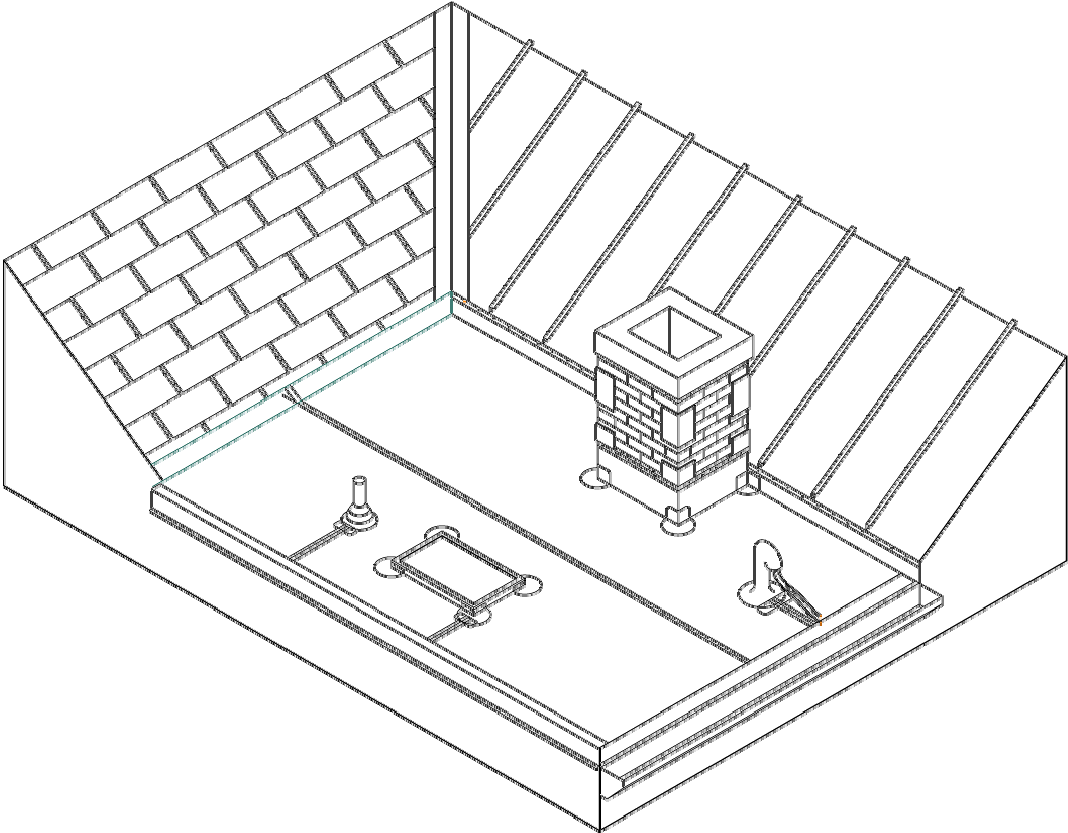 Край крыши с водосточным жёлобомУгловая проходкаОПРЕДЕЛЕНИЕ КОНСТРУКТИВНЫХ ЭЛЕМЕНТОВ(на основе чертежа, приведенного на предыдущей странице)Угловая проходка: Любая конструкция квадратного или прямоугольного сечения, проходящая через поверхность крыши, например, световой фонарь, верховой вентилятор системы вентиляции и т.п. Для монтажа используется лента для герметизации примыканий "FormFlash".Край крыши с водосточным жёлобом: Край крыши, закачивающийся водосточным жёлобом.Металлический край крыши: Край крыши, закачивающийся металлическим капельником.Труба: Сантехнические и печные газоотводные трубы, выходящие изнутри здания на крышу. Шов: Соединение, образуемое при стыковке отдельных секций материала. Хорошо склеивающиеся при помощи ленты и праймера.Примыкание к гонтовой части крыши: Участок крыши, который примыкает к её гонтовому участку.Световой фонарь: Отверстие в крыше, которое застеклено прозрачным или светопроницаемым материалом; используется для пропуска рассеянного света для освещения пространства, расположенного ниже. Обычно монтируется на некий бордюр, чтобы быть выше предполагаемого уровня воды.Примыкание к стене: Участок крыши, который примыкает к стене.   ЭСКИЗ КРЫШИ:ПРОХОДКИ НА КРЫШЕ:Введите нужное количество или измерения, указанные ниже.Количество трубных проходок:    1Количество угловых проходок («бордюров»):   8Измерения:Размеры площади крыши:Введите размеры площади Вашей крыши в метрах погонных.Условия гидроизоляции:Введите длину любого применяемого края крыши, указанного ниже. При необходимости округлите до ближайшей величины.Металлический край крыши: 38Край крыши с водосточным жёлобом: 30Примыкание к гонтовой части: 12Примыкание к стене:	 20Для измерения площади крыши разбейте её на удобные для измерения геометрические формы.Пример измерений:Участок 1: 30 x 15 = 450Участок 2: 12 x 8 = 96Общая площадь крыши по данному проекту = 546 квадратных метровУчасток 281215	Участок130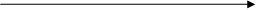 15	Участок1301.	Длина             30 XШирина                152.	Длина             12XШирина                 83.	Длина	’	”XШирина	’	”4.	Длина	’	”XШирина	’	”5.	Длина	’	”XШирина	’	”6.	Длина	’	”XШирина	’	”7.	Длина	’	”XШирина	’	”8.	Длина	’	”XШирина	’	”